2012 PRIMARY OLYMPIADSNORTHERN PROVINCEEvaluate 11001two + 101twoMr. Bwalya has enough food to last his 10 animals for 18 days. How many days would the same amount of last for 12 animals?Given that y = 10, and x = 4, evaluate   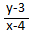 How many significant figures are there in the number  6 000 000?Two sets  A and B are disjoint. What is A ∩ B?ABC is a straight line as shown below. Find the size of angle x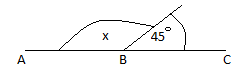 Evaluate  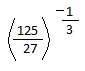 14 – x  = 16, x is calledFind the area of the square in m2 with length 0.02mFind the square root of 8120% of a number is 60. Find the number.Write down the mathematical statement shown by the number line below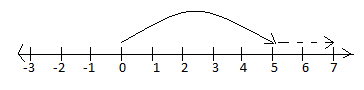 The circumference of the circle is 154cm. calculate its diameter. 